ÇANKIRI KARATEKİN ÜNİVERSİTESİ 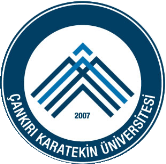 MESLEK YÜKSEKOKLU2020-2021 EĞİTİM-ÖĞRETİM YILI YAZ STAJ TAKVİMİHAFTA SONU ÇALIŞAN KURUM VE KURULUŞLAR İÇİNNOT: Güz ve bahar dönemi staj yapacak öğrencilerin devam zorunluluğu olan derslerinin bulunmaması gerekmektedir. Yaz okulunda ders alacak öğrenciler aynı zamanda staj yapamazlar.                                                    YÜKSEKOKUL MÜDÜRLÜĞÜ                                                                                  Bölüm Başkanlıklarınca Öğrencilere Staj Bilgilendirme Toplantıları YapılacaktırBölüm Başkanlıklarınca Öğrencilere Staj Bilgilendirme Toplantıları YapılacaktırBölüm Başkanlıklarınca Öğrencilere Staj Bilgilendirme Toplantıları YapılacaktırStaj Yeri Kabul İşlemleri Son TarihiStaj Yeri Kabul İşlemleri Son TarihiStaj Yeri Kabul İşlemleri Son Tarihi11-16 HAZİRAN 2021 Staj Yeri Kabul Onayları Son TarihiStaj Yeri Kabul Onayları Son TarihiStaj Yeri Kabul Onayları Son Tarihi16 TEMMUZ 2021STAJ DÖNEMLERİSTAJ BAŞLANGIÇTARİHİSTAJ BİTİŞTARİHİSTAJ DEĞERLENDİRME TARİHİ****DÖNEM İÇİ STAJ(BAHAR DÖNEMİ)15 MART 202116 NİSAN  2021Ekim ayı sonuna kadar Bölüm Staj Kurulunun belirlediği tarihte.1. STAJ DÖNEMİ26 TEMMUZ 202128 AĞUSTOS 2021Ekim ayı sonuna kadar Bölüm Staj Kurulunun belirlediği tarihte.2. STAJ DÖNEMİ16 AĞUSTOS 202120 EYLÜL 2021Ekim ayı sonuna kadar Bölüm Staj Kurulunun belirlediği tarihte.**DÖNEM İÇİ STAJ (GÜZ DÖNEMİ)BELİRLENDİĞİNDE İLAN EDİLECEKTİR.